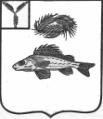 АДМИНИСТРАЦИЯДЕКАБРИСТСКОГО МУНИЦИПАЛЬНОГО ОБРАЗОВАНИЯЕРШОВСКОГО РАЙОНА САРАТОВСКОЙ ОБЛАСТИПОСТАНОВЛЕНИЕ№ 23									от 23 июня 2015 г.О Комиссии по противодействию коррупции при главе Декабристского МО  В соответствии с Федеральным законом от 25 декабря 2008 года № 273-ФЗ «О противодействии коррупции»,  Уставом  Декабристского  МО, администрация Декабристского муниципального образования ПОСТАНОВЛЯЕТ:1. Образовать Комиссию по противодействию коррупции при главе Декабристского  МО и утвердить его состав (прилагается).2. Настоящее постановление вступает в силу на следующий день после дня его официального опубликования (обнародования).3. Настоящее постановление опубликовать (обнародовать) на официальном сайте администрации Декабристского МО в сети «интернет».Глава администрацииДекабристского МО						В.А. Андрущенко				УТВЕРЖДЕНпостановлением главы администрации Декабристского МО от 23.06.2015  года № 23Состав
комиссии по противодействию коррупции при главе администрации Декабристского МО№ п/пФамилия имя отчествоНаименование должности1.Рыхлова Ирина МихайловнаВедущий специалист администрации Декабристского МО2.Приходько Дмитрий СергеевичЗаместитель главы администрации Декабристского МО